Pesterzsébet, 2016. december 26.ifj. Takaró Tamás, lelkészKARÁCSONY ii.Lectio: Lukács evangéliuma 2, 1-20„És lőn azokban a napokban, Augusztus császártól parancsolat adaték ki, hogy mind az egész föld összeirattassék. Ez az összeírás először akkor történt, mikor Siriában Cirénius volt a helytartó. Mennek vala azért mindenek, hogy beirattassanak, kiki a maga városába. Felméne pedig József is Galileából, Názáret városából Júdeába, a Dávid városába, mely Bethlehemnek neveztetik, mivelhogy a Dávid házából és háznépe közül való volt; Hogy beirattassék Máriával, aki néki jegyeztetett feleségül, és várandós vala.És lőn, hogy mikor ott valának, betelének az ő szülésének napjai. És szülé az ő elsőszülött fiát; és bepólyálá őt, és helyhezteté őt a jászolba, mivelhogy nem vala nékik helyök a vendégfogadó háznál. Valának pedig pásztorok azon a vidéken, akik künn a mezőn tanyáztak és vigyáztak éjszakán az ő nyájok mellett. És ímé az Úrnak angyala hozzájok jöve, és az Úrnak dicsősége körülvevé őket: és nagy félelemmel megfélemlének.És monda az angyal nékik: Ne féljetek, mert ímé hirdetek néktek nagy örömet, mely az egész népnek öröme lészen: Mert született néktek ma a Megtartó, ki az Úr Krisztus, a Dávid városában. Ez pedig néktek a jele: találtok egy kis gyermeket bepólyálva feküdni a jászolban. És hirtelenséggel jelenék az angyallal mennyei seregek sokasága, akik az Istent dícsérik és ezt mondják vala: Dicsőség a magasságos mennyekben az Istennek, és e földön békesség, és az emberekhez jó akarat!És lőn, hogy mikor elmentek az angyalok ő tőlök a mennybe, mondának a pásztoremberek egymásnak: Menjünk el mind Bethlehemig, és lássuk meg e dolgot, amelyet az Úr megjelentett nékünk. Elmenének azért sietséggel, és megtalálák Máriát és Józsefet, és a kis gyermeket, ki a jászolban fekszik vala. És ezt látván, elhirdeték, ami nékik a gyermek felől mondatott vala. És mindenek, akik hallák, elcsodálkozának azokon, amiket a pásztorok nékik mondottak.Mária pedig mind ez ígéket megtartja, és szívében forgatja vala. A pásztorok pedig visszatérének, dicsőítvén és dícsérvén az Istent mind azok felől, amiket hallottak és láttak, amint nékik megmondatott.”Alapige: Lukács evangéliuma 2, 10-11„És monda az angyal nékik: Ne féljetek, mert ímé hirdetek néktek nagy örömet, mely az egész népnek öröme lészen: Mert született néktek ma a Megtartó, ki az Úr Krisztus, a Dávid városában.”Kedves Testvérek! Kis gyermekek voltunk még amikor szüleink megtanítottak nekünk egy dalt. Sok éven át nem is jutott eszembe. Aztán valahogy újra elém került, bizonyosan gyermekünk érkezése miatt. Ezt a dalocskát minden nap eléneklem a kislányunknak lefekvés előtt. Ez a szövege: „Isten szeretet, mondd hát van e szebb, zengeni róla, nagy örömmel. / Értem földre szállt, Jézus megtalált, bűnöktől elgyötörten. / Vére megmosott, bűntől oldozott, mélységből felvett engem. / Isten szeretetet, mondd hát van-e szebb, zengeni róla nagy örömmel.” Ez a gyermek dalocska tökéletesen elmondja karácsony lényegét! Valami nagy örömről szól, amit Isten készített el az Ő gyermekei számára.Isten örömszerző. Meg szeretné örvendeztetni ezt a világot, amelyben oly nagy kincs az igazi öröm. A Szentírás egy helyen beszél a „boldog Istenről”. (I. Tim. 1: 11.) Akit ez a boldog Isten megragadhat, azt boldogítja. A karácsonyi evangéliumban éppen erről van szó. Egyszerű, megvetett, szegény pásztoremberek valami különös, első hallásra megdöbbentő hírt hallanak Betlehem mezején. „És mondta az angyal nekik: Ne féljetek, mert íme hirdetek néktek nagy örömöt, mely az egész népnek öröme lesz…” Az Istentől jövő hírnökök nagy örömöt hirdetnek örök időkre szólóan azoknak, akik meghallják az evangéliumot. Az evangélium pedig egy személyre mutat immár 2000 éve; Krisztusra! Isten maga állította önmaga és az ember közé Jézust, hogy a menny és a föld világát összekösse Általa. Éppen ezért a boldog Istent, csak a Jézusban való hit által lehet megtapasztalni.Mi ennek az örömnek a tartalma? Megtudjuk ezt Isten hírnökeinek karácsonyi prédikációjából. Nem csak azt mondják el, hogy „Ne féljetek, hirdetek néktek nagy örömöt, mely az egész népnek öröme lesz.” Elmondják azt is, hogy miként lesz Jézus az ember örömének forrása. Így hallottuk: „született néktek ma a Megtartó.” Az Istentől elszakadt világba érkezik valaki, akinek van hatalma megtartania az embert. Jézus, a földi szolgálatának a célját; Zákeusnak, a megtért főbankárnak a házában így mondta el maga az Úr: „Mert az Emberfia azért jött, hogy megkeresse és megtartsa az elveszettet." Luk.19:10. Jézus programja nem változott az eltelt kétezer évben: megkeresni és megtartani az embert, Isten szeme fényét. Úgy ahogyan az angyalok meghirdették már a csecsemő Jézusról karácsony éjjelén. „Született néktek, a megtartó.”Keresi az embereket, hogy újjászülje és megtartsa őket. Keres minket bajban, betegségben, félelmek között. Keresi az Ő megtartásra való népét. Keres kórházakban, idősek-, fogyatékosok otthonaiban, keres minket életünk eseményei között és által. Keres különösképpen az Ő igéje által. Keres, hogy megtarthasson bennünket! Szeretné, ha egyszer test szerint is ott lennénk Nála, az Atya világában. Jézus sóvárogva várja, a találkozást velünk. Keresi a szíveket, s ha egyet megtalál, megment, akkor megtelik a menny örömmel! De megtelik az a szív is, akire rátalált a jó Pásztor.Mindenki, akire rátalált már, az tudja: Ő volt, aki keresett, megmentett és Ő az, aki meg is fogja tartani az életemet Önmaga számára! „Született néktek ma a Megtartó!” Ez volt Jézus programja és ez ma is!Egyszer az Úr Jézus előre küldte a tanítványait, Genezáret földjére, amíg Ő felment imádkozni egy hegyre. Gyötrelmes út várt a tizenkettőre a genezáreti tavon, mert a szél szembe fújt. Aztán a múló idővel az Úr, vizén járva közeledett a tanítványok csónakja felé. Ők megrémültek, mert kísértet láttak benne. De Ő így szólt: „Bízzatok; én vagyok, ne féljetek!” Péter: „Uram, ha te vagy, parancsolj, hogy hozzád mehessek a vizeken.” „Jövel!”  És Péter elindult. „De amikor látta a nagy szelet megrémült és süllyedni kezdett, kiáltott:  „Uram, tarts meg engem!” Jézus pedig azonnal kinyújtván kezét, megragadta őt, és monda néki: „Kicsinyhitű, miért kételkedtél?”  És a mikor beléptek a hajóba, elállt a szél. A hajóban levők pedig hozzámenvén: leborultak előtte, mondván: Bizony, Isten Fia vagy!” (Mt. 14:22-33.) Péter apostol fizikailag is átélte, hogy van megtartója!Sokak előtt nem ismeretlen ez történet, de a saját életük tapasztalat képen is! Nagy áldás az, hogy a gyülekezetünkben sokan mondhatjuk el Péter tapasztalatát. Amikor viharok tépték az életemet, amikor süllyedni kezdtem, amikor elvesztettem a hitemet, de kiáltottam: Jézus, tarts meg engem, különben elveszek: megtartott. Hány testvérem ül itt, akikről professzorok régen lemondtak már. Mert az orvostudomány, a józan ész és a tapasztalatok szerint el kellett volna merülniük a halál hullámaiban. De kiáltottak az Úrhoz: Uram, tarts meg engem! Milyen sokan közülük ma itt ünnepelhetik velünk az Úr Jézus születése napját. Sokan mondhatják el: valamikor nagyon távol éltem Istentől. Úgy jártam keltem, mint a tékozló fiú, elrontva kapcsolatokat, eltékozolva tisztaságot, erőt, időt, elvesztve hitet és reményt, végül teljes elsüllyedésben. De amikor kiáltottam: Jézus segíts, tarts meg! Volt segítség! Úton volt már felém az én Uram; megmentett és életre tartott meg engem. Mindenkinek ilyenkor válik a hite, megpróbált, tűzben próbált hitté, valóságos Jézus tapasztalattá. Ezután mondjuk el térdre ereszkedve azt, amit a tanítványok: Bizony Jézus, Te Isten Fia vagy! Te voltál és vagy az én megtartóm!Hogyan lett a megtartónkká?  Úgy Testvérek, hogy engedte magát elveszíteni. Erről kiált felénk nagypéntek története. Akik nem szerették Őt, így beszéltek róla a kereszt alatt: „Egyebeket megtartott, tartsa meg magát, ha ő a Krisztus, az Istennek ama választottja.” Luk. 23:35.De Isten választottja, az engedelmes áldozati Bárány nem magára gondolt a kereszten, hanem rám és rád. Engedte elvenni az Ő életét, hogy megtartson minket. Amit meghirdettek a Jézusról az angyalok születésekor, azt pecsételte meg halálában. Elveszett, hogy minket megtartson! Mielőtt letette földi szolgálatát, számot adott munkájáról az Atyának, így imádkozva: „Mikor velük voltam a világon, én megtartottam őket a te nevedben; a kiket nékem adtál, megőriztem, és senki el nem veszett közülük, csak a veszedelemnek fia, hogy az írás beteljesüljön. Most pedig te hozzád megyek; és ezeket beszélem a világon, hogy ők az én örömemet teljesen bírják ő magukban. Én a te igédet nékik adtam…” Jn. 17:12,13,14,a.Jézus mindenkit megtart, akik Hozzá mennek. Akik pedig ezt átélik, ezzel együtt megkapják azt a nagy örömöt is, amiről az angyalok énekeltek karácsony éjjelén. Jézus főpapi imájában azt is mondta: „Én a te igédet nékik adtam…” Jézus Krisztus földre jövetelével egyúttal elhozta Isten igéit is. Ezeknek az igéknek a központjában pedig egy személy áll: Jézus. Ezért karácsony legdöntőbb kérdése az, hogy: Mi lesz bennünk a Jézusról meghirdetett igével?Mi lett vele az első karácsonyon? Akik a Jézusról szóló kijelentést elhitték, azokat célig vitték az igék. Mindenkit Jézushoz vezettek! Ilyenek voltak a pásztorok, akik az éjszaka közepén, a nyájukat is a mezőn hagyva, gyermeki hittel indultak, hogy meg is tapasztalják azt, amit hallottak a hirdetett igében. Ilyenek lettek később a messzi kelet felől érkező tudósok is, akik sok akadályon keresztül jutva érkeztek Jézushoz. Ilyen volt Mária is, akiről azt olvastuk, hogy szívében forgatta azokat a különös kijelentéseket a Fiúkról, amelyekről a pásztorok adtak hírt Neki és Józsefnek.A pásztorok nyertek hit-tapasztalatot elsőként, ezért ők lettek az első örvendezői karácsonynak. A napkeleti bölcsek Jeruzsálemben kaptak igei útmutatást Heródes papjaitól. Nagy utat tettek meg, de az ő hitük is tapasztalatot nyert, - megtalálták a gyermeket - ezért ők is örömmel a szívükben tértek haza. Mária útja volt a legnehezebb. Ő a Megváltó test szerinti édesanyja, de mert a pásztoroktól hallott igéket nem ejtette el, hanem megtartotta, a szívében forgatta, egy nap Jézus, Neki is megváltója és Megtartója lett! Kedves Testvérek, mindenkit ugyanoda visz az ige: Jézushoz. Csak a másik embertől különböző módon történik ez bennünk és nem ugyanannyi idő alatt jutunk hitre ebbe a Jézusba. Ezért történik meg az, hogy valaki egy prédikáció hallatán gyermeki hitet nyerve Jézushoz ér; úgy mint a pásztorok.Más nagyon távolról közeledik, akadályokon, szenvedéseken keresztül és sokáig is tart számára, amíg győz benne a Jézusról hallott ige. Be kell járnia hosszú lelki utazását a találkozásig, mint a bölcseknek. Némelyek pedig éveken, évtizedeken át utaznak „igéken keresztül” a Megtartójuk felé, mint Mária.Nem tudom, hogy lelki értelemben Te hol tartasz. Befogadtad e már gyermeki hittel a Jézusról szóló örömhírt, mint a pásztorok. Vagy annyi mindenen túl, régóta közeledsz sok-sok akadályon át Hozzá, mint a bölcsek. Vagy épp évek, évtizedek óta hallgatod a Jézus szeretetéről szóló evangéliumot, és a szívedben őrzöl, forgatsz igéket, mint Mária. Én csak egy valamit tudok, hogy hirdetnem kell: van Megtartód! S ha ez a Jézusról szóló evangélium átjárhatja a szívedet, Te is átéled, hogy Neked is valami nagy örömöt készített az Isten! Befejezem.A Jézusban már gyermeki hittel bízók örök kérdése: hogyan maradhat szívünkben tartós ez az öröm? Ha átéltük már az első szeretet tüzét, hogyan éghet bennünk tovább a telő időben is? Úgy ha másokat is megörvendeztethet rajtunk keresztül „a boldog Isten”. Akik az evangéliumot - a jó hírt - nem tartják meg, hanem továbbadják, azokban megmarad Jézus szeretete és öröme.A pásztorok példája jut eszünkbe. Miután örvendezve haza indultak a Jézussal való találkozásból, egyszerűen elmondták az embereknek, amit tapasztaltak. Született nékünk a Megtartónk! A pásztorok öröme úgy maradt meg, hogy szétosztották, nem tartották meg maguknak. Lehetünk mi is a Nagy Pásztor örvendező kis pásztorai tovább mondva, énekelve: „Isten szeretet, mondd hát van e szebb, zengeni róla, nagy örömmel. / Értem földre szállt, Jézus megtalált, bűnöktől elgyötörten. / Vére megmosott, bűntől oldozott, mélységből felvett engem. / Isten szeretetet, mondd hát van-e szebb, zengeni róla nagy örömmel.” Ámen!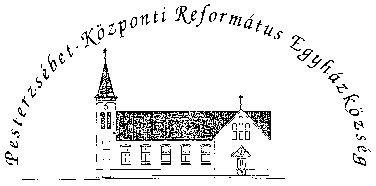 Pesterzsébet-Központi Református Egyházközség1204 Budapest, Ady E. u. 81.Tel/Fax: 283-0029www.pkre.hu   1893-2016